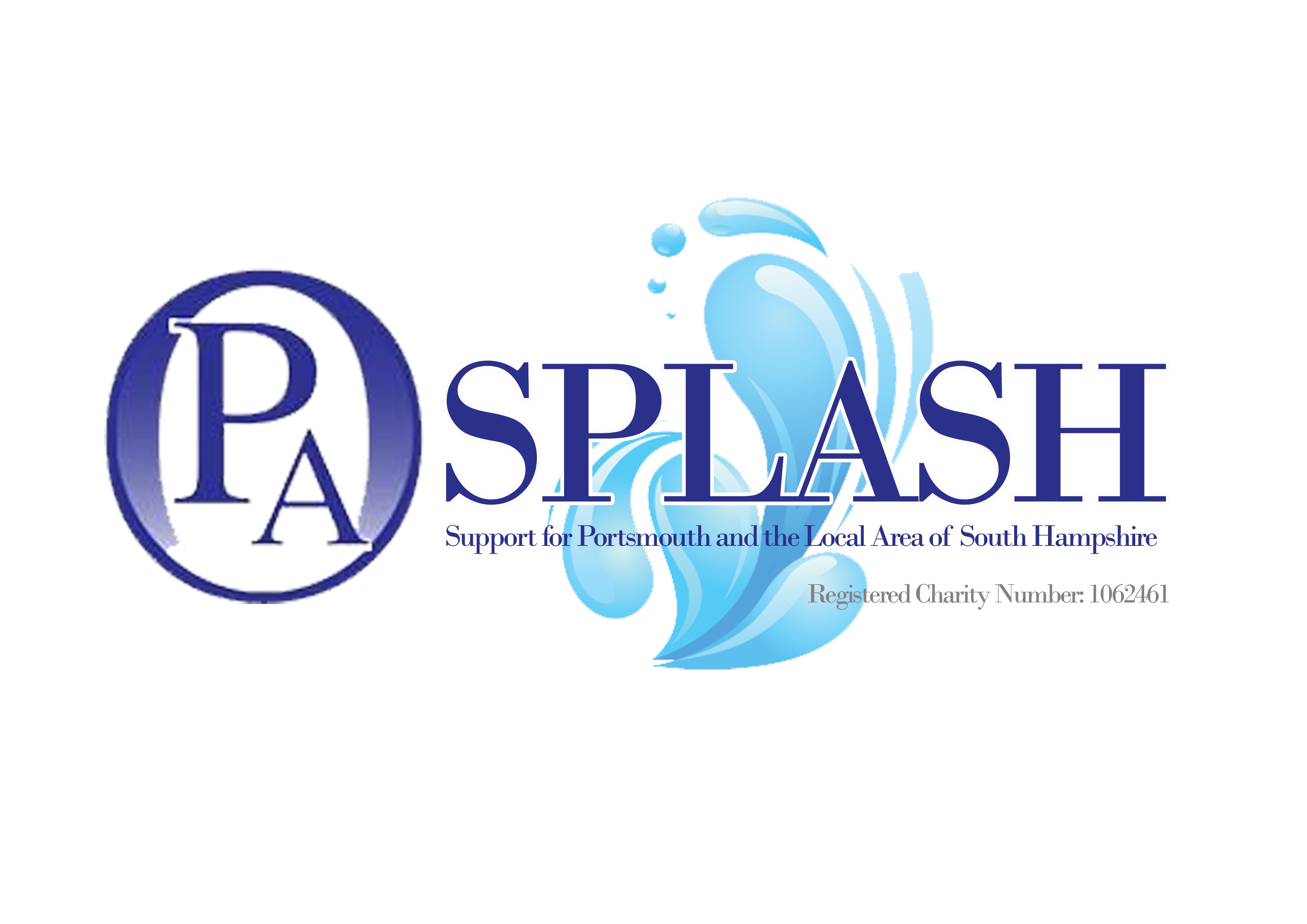 MINUTES OF OPA-SPLASH COMMITTEE MEETING 2ND NOVEMBER 2016, MACMILLAN CENTREPresent Sutton (LS) – Clinical SupportPhil Coverdale (PC)  – Treasurer Pam Bonshor (PB) – SecretaryGraham Moss (GM)Mike Cotton – Chair (MC)Apologies Mel Willis (MW)Gill Millett (GM)Item(a)Discussion (b)Action with(c)1.  Next Group MeetingThe committee discussed the next group meeting and it was decided that there will be no Christmas quiz this year; this will be replaced with group work focusing on what to expect after surgery. Chairs will be set up prior to members arriving & split into 4 sections depending on how long ago their surgery was - Pam to make a sign for each group split (0-6months,6-18 months, 18months & over, family/carer).Bryony will have a section on ‘How big should your portion sizes be following surgery?’ Lorraine & Anne will help with this. LSPB2. Previous MinutesNewsletterPam to have a new newsletter ready to hand to members at the next meeting in December. Committee members to send Pam anything they wish to be included.OPA LeafletPam to work on the new OPA-SPLASH leaflet which is to be handed to patients introducing them to OPA-SPLASH and the OPA.Quiet RoomThe OPA-SPLASH quiet room is still in process.  All3. FundsThe 3D model of the gullet has been purchased & is a huge success so far in clinic. It is being used to demonstrate surgery & diagnosis to patients & it is making this far easier to understand. Pam has purchased Microsoft Publisher & is now able to create OPA-SPLASH newsletters and publications. The annual subscription of £69 is to be funded by OPA-SPLASH. Pam is to send receipt to Phil for reimbursement. It has been decided that a microphone could be purchased to help members at the back hear clearly during group meetings. Phil to look into the cost of these. PBPC4. DVDsMike to send a set of cancer DVDs he has purchased to Lorraine for potential use in future group meetings. MC5. Agenda for 10th December 2016 group meetingThe Agenda for the next group meeting to be held on 10th December 2016 was decided as follows:1. 10:00 – 10:05 Welcome (Lorraine) 2. 10:05 – 10:45 ‘Recovery Process – Short & Long Term’                  (Group Work)3. 10:45 – 11:15 Coffee, Cakes & Mulled Wine4. 11:15 – 11:35 OPA Update (Phil)5. 11:35 – 11:45 Q&A Session6. 11:45 – 12:00 Raffle Draw & Goodbye (Phil)Pam to produce agenda on PowerPointPhil to print copies for distribution on the dayPCPB6. Future Group Meeting Dates2017 OPA-SPLASH group meeting dates have been booked for the following:Saturday 18th March 2017Saturday 24th June 2017Saturday 23rd September 2017All7. Date of next committee meeting The date of the next committee meeting is 8th February 2016 in the Macmillan Centre QAH. All